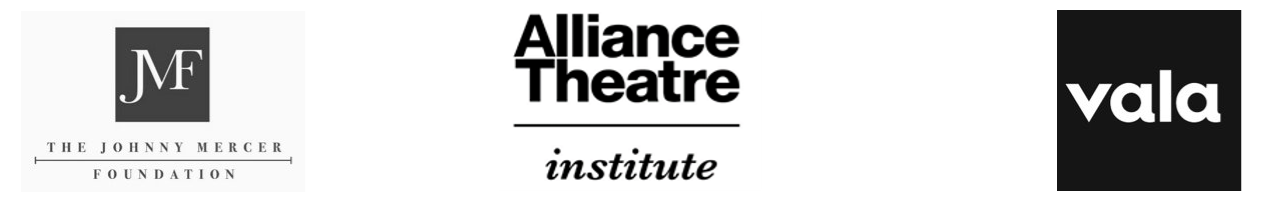 Introduction to Musical TheaterRubric: Lesson 5 – Project-Based Learning (Share Out) Total: _______ / 15 pointsCriterionNot Evident (0)Beginning (1)Intermediate (2)Advanced (3)Student effectively collaborated with team to determine the concept (Title of Show, “Best Of” Playlist) for this project.Student expressed clear, creative ideas by composing original lyrics (at least one verse, in character) for this project. Student’s original lyrics could be used to advance the plot of a new musical.  Student’s original lyrics demonstrated understanding of the specified song type.Student’s presentation was clear, concise, and logical (easy to follow and appropriate in substance and style).